NAME 	____________________________________  	INDEX NO.		_______________SCHOOL 	____________________________________	SIGNATURE 		_______________									DATE 			_______________443/1AGRICULTUREPAPER 1JUNE/JULY, 2015TIME: 2 HOURS443/1AGRICULTUREPAPER 1 TIME: 2 HOURSINSTRUCTIONS TO CANDIDATESWrite your name, school and index number in the spaces provided above.Sign and write the date of the examination in the spaces provided above.This paper consists of three sections: A, B and C.Answer all the questions in section A and B and any two questions from section C.All answers must be written in the spaces provided in this booklet. This paper consists of 12 printed pages.Candidates should check the question paper to ascertain that all pages are printed as indicated and that no questions are missingFor OFFICIAL use onlySECTION A (30 MARKS)Answer ALL questions in this section. State four examples of organic farming practiced in Kenya. 						(2 marks)	____________________________________________________________________________________________________________________________________________________________________________________________________________________________________________________________________________________________________________________________________________Name four methods of controlling crop pests. 						(2 marks)	____________________________________________________________________________________________________________________________________________________________________________________________________________________________________________________________________________________________________________________________________________State four ways of harvesting water on the farm. 						(2 marks)	____________________________________________________________________________________________________________________________________________________________________________________________________________________________________________________________________________________________________________________________________________Name four farm records that should be kept by a poultry farmer. 				(2 marks)	____________________________________________________________________________________________________________________________________________________________________________________________________________________________________________________________________________________________________________________________________________State four reasons why a farmer should keep healthy records.						(2 marks)	_____________________________________________________________________________________________________________________________________________________________________________________________________________________________________________________________________________________________________________________________________________________________________________________________________________________________________________________________________________________________________________________________________________________________________________________________________State four reasons why thinning is important in crop production. 				(2 marks)	_______________________________________________________________________________________________________________________________________________________________________________________________________________________________________________________________________________________________________________________________________________________________________________________________________________________________Explain two importance of carrying out each of the following post harvesting practices.Packaging  							(1 mark)	______________________________________________________________________________________________________________________________________________________________________Storage 								(1 mark)	______________________________________________________________________________________________________________________________________________________________________Processing 							(1 mark)	______________________________________________________________________________________________________________________________________________________________________Give four advantages of practicing crop rotation. 						(2 marks)	____________________________________________________________________________________________________________________________________________________________________________________________________________________________________________________________________________________________________________________________________________State two advantages of concession or company form of land tenure. 				(1 mark)	____________________________________________________________________________________________________________________________________________________________________________________________________________________________________________________________________________________________________________________________________________State the effects of the following weeds to livestock production. 				(2 marks)Mexican marigold	______________________________________________________________________________________________________________________________________________________________________Thorn apple	______________________________________________________________________________________________________________________________________________________________________Name two conditions that make seed dressing necessary. 						(1 mark)	____________________________________________________________________________________________________________________________________________________________________________________________________________________________________________________________________________________________________________________________________________Give two reasons why sugarcane should be cut to the ground level during harvesting.		(1 mark)	____________________________________________________________________________________________________________________________________________________________________________________________________________________________________________________________________________________________________________________________________________State four parameters that are used as good indicators of national development of a country.	(2 marks)	__________________________________________________________________________________________________________________________________________________________________________________________________________________________________________________________________________________________________________________________________________________________________________________________________________________________________________________________________________________________________________________State two importance of a balance sheet. 						(1 mark)	____________________________________________________________________________________________________________________________________________________________________________________________________________________________________________________________________________________________________________________________________________State four roles of agricultural based women groups in Kenya.						(2 marks)	__________________________________________________________________________________________________________________________________________________________________________________________________________________________________________________________________________________________________________________________________________________________________________________________________________________________________________________________________________________________________________________Name four different sites for establishing agro-forestry. 						(2 marks)	____________________________________________________________________________________________________________________________________________________________________________________________________________________________________________________________________________________________________________________________________________State two reasons for carrying out top dressing in the management of pastures. 		(1 mark)	____________________________________________________________________________________________________________________________________________________________________________________________________________________________________________________________________________________________________________________________________________	SECTION B (20 MARKS)	Answer ALL questions in this section in the spaces provided.The diagram below illustrates a type of a fruit. Study it and answer the questions that follow.B 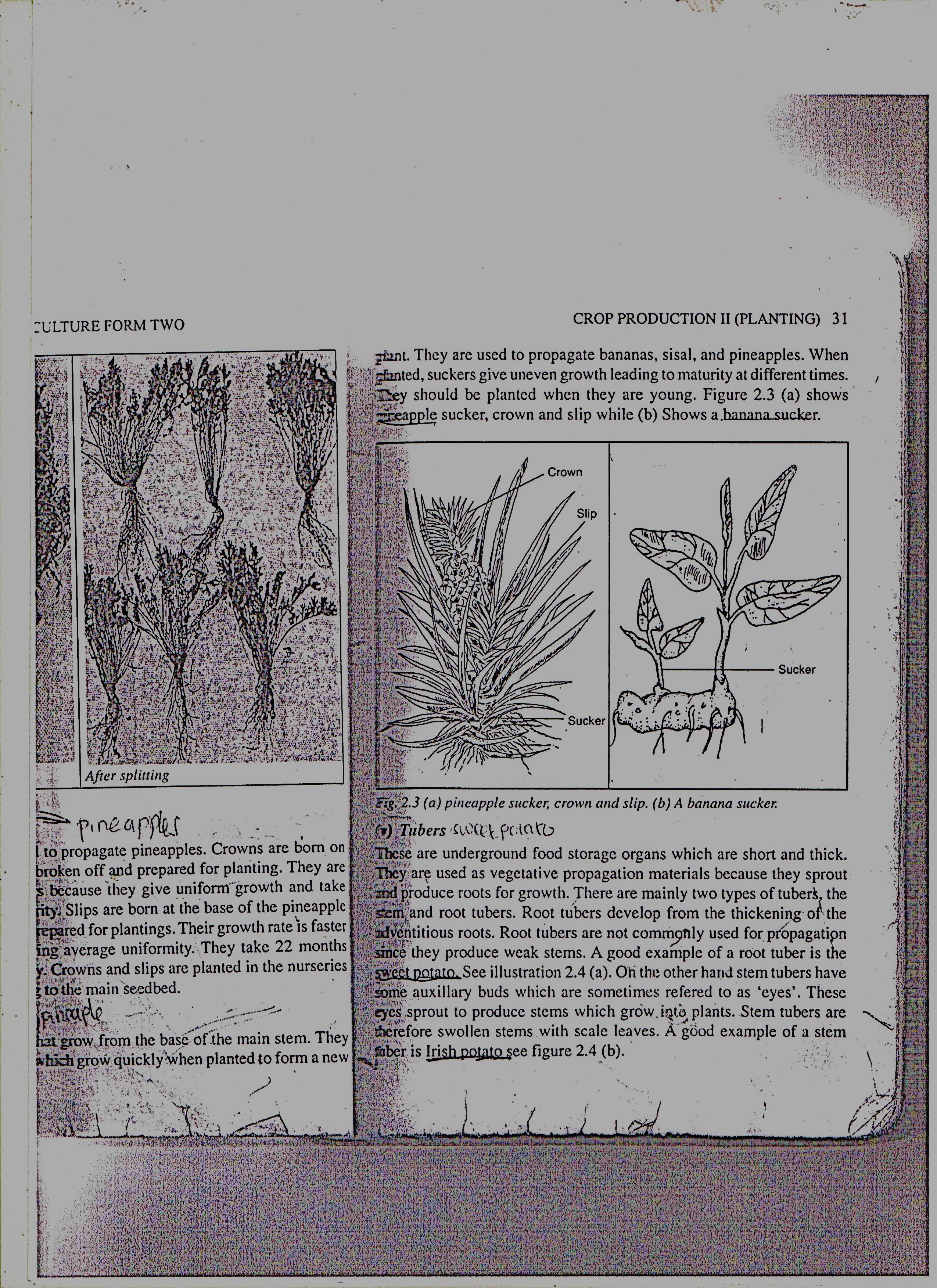 Identify the fruit. 						(1 mark)	___________________________________________________________________________________Name the parts labelled AD. 						(2 marks)A		____________________________________________________________________________	B		____________________________________________________________________________	C		____________________________________________________________________________	D		____________________________________________________________________________Name two other crops propagated by the parts labelled D. 						(2 marks)	______________________________________________________________________________________________________________________________________________________________________Below are illustrations of types of weeds. Study them and answer the questions that follow.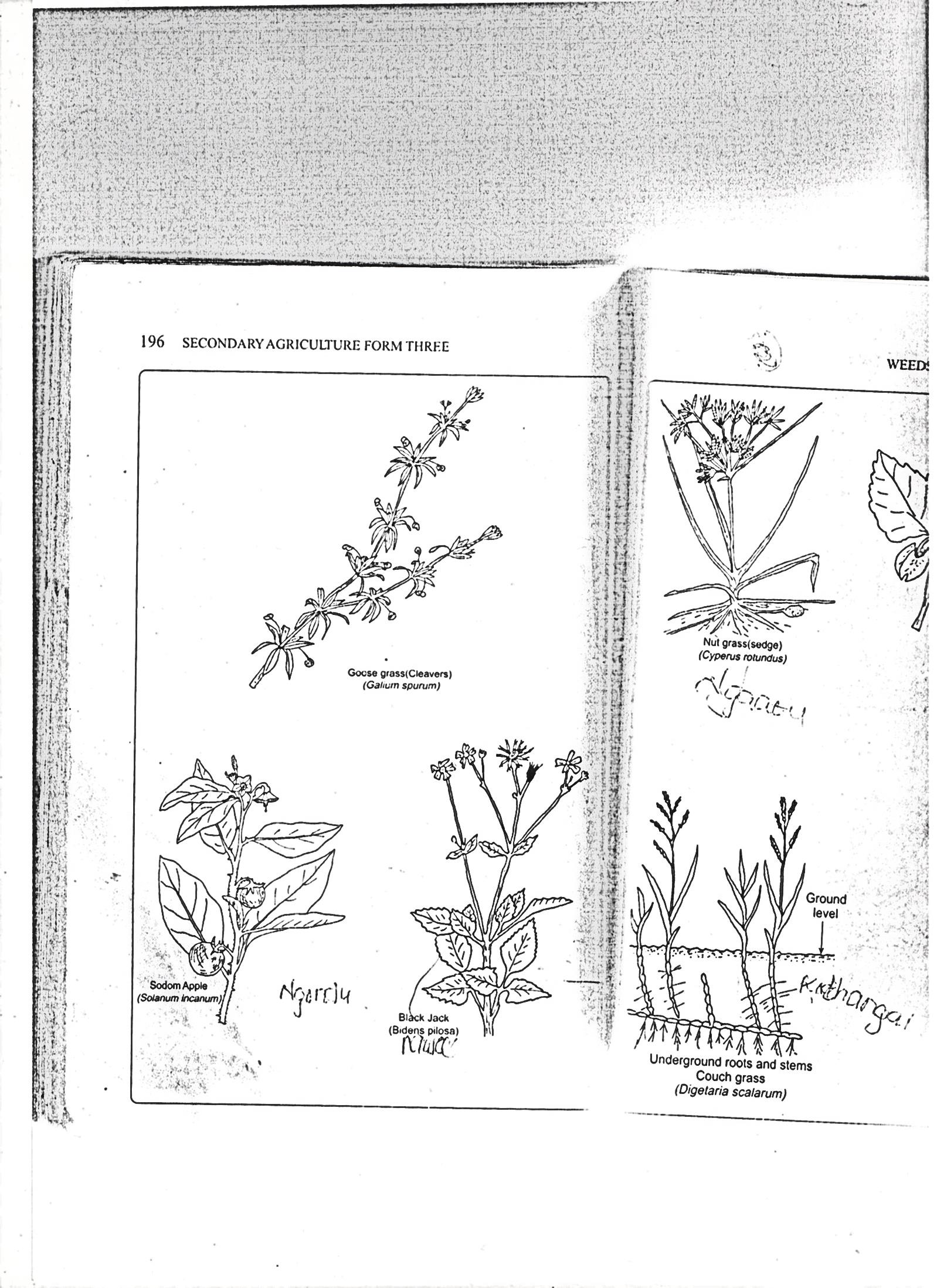 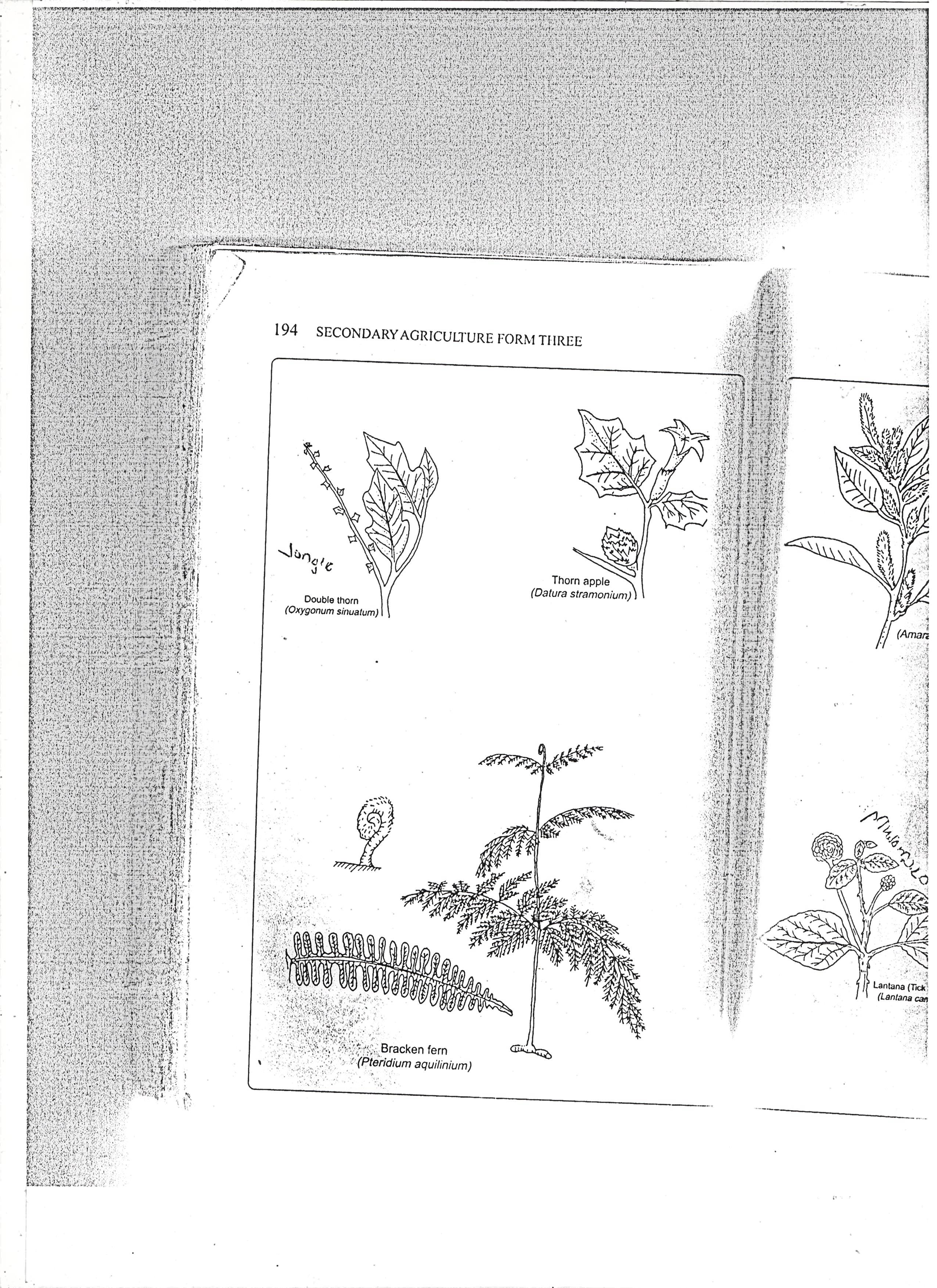 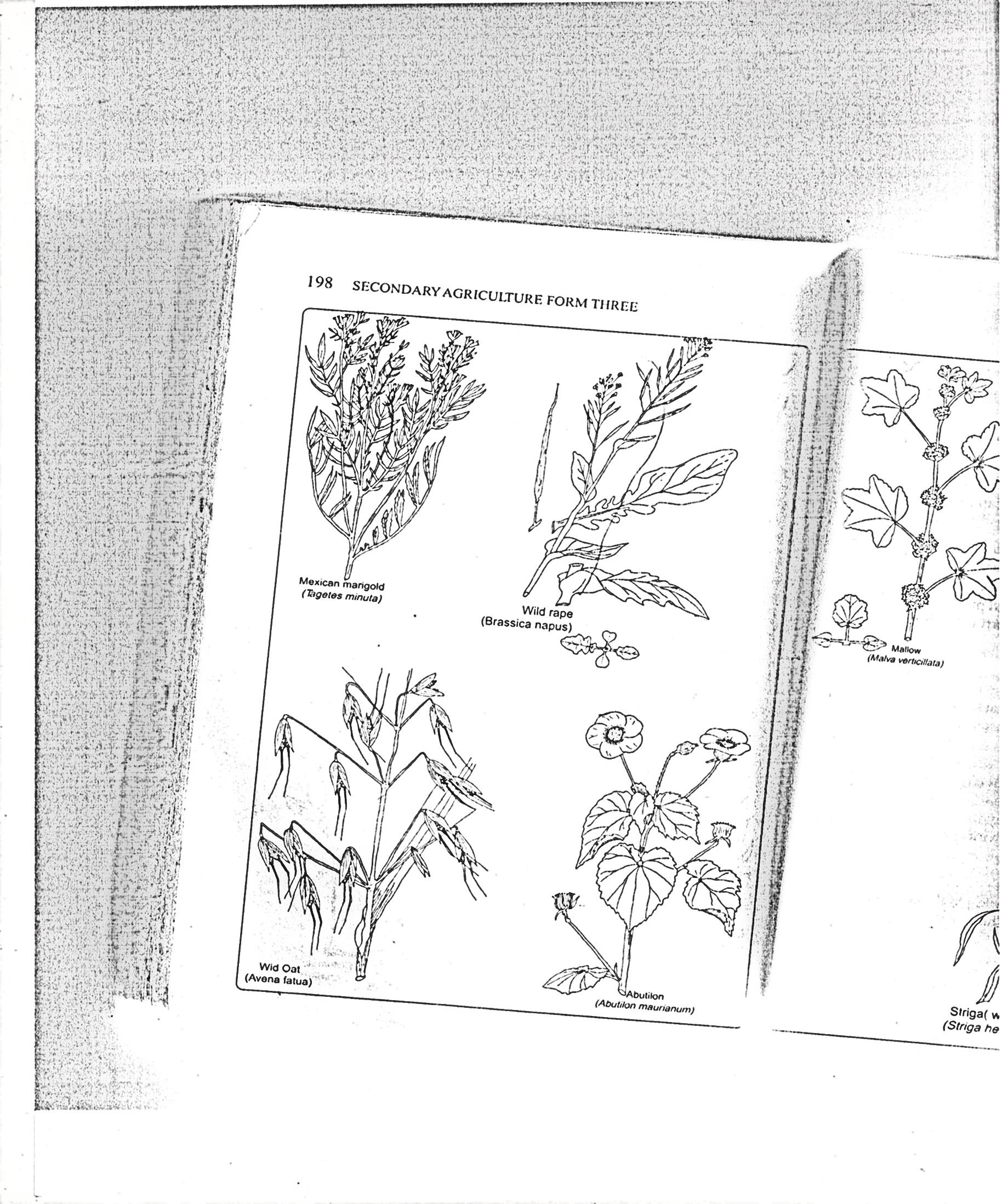 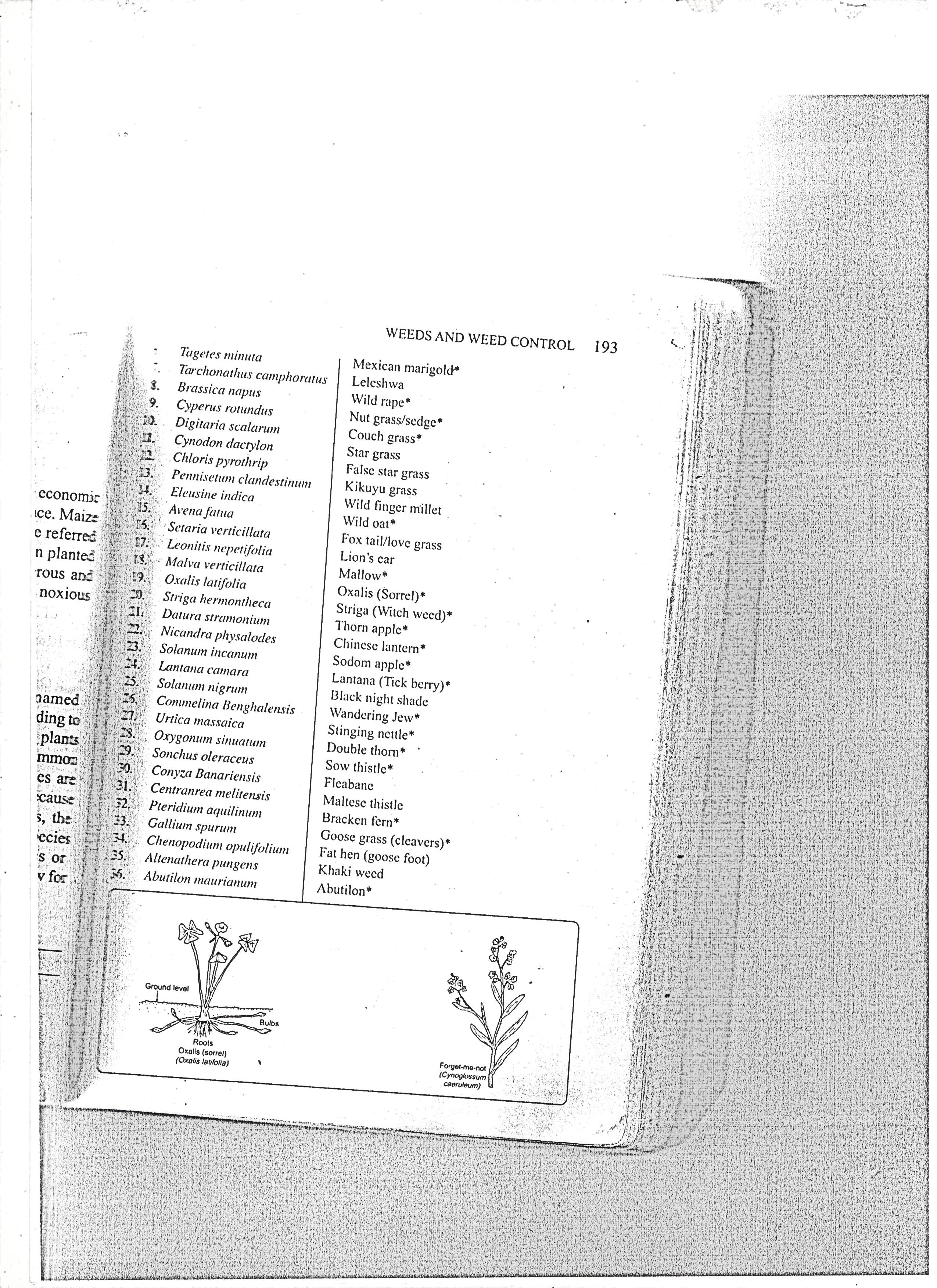 Identify the weeds labelled E to H. 						(2 marks)E		____________________________________________________________________________	F		____________________________________________________________________________	G		____________________________________________________________________________	H		____________________________________________________________________________State reason why it is difficult to control the weed labelled H. 						(1 mark)	______________________________________________________________________________________________________________________________________________________________________Name two weeds with underground structures that make them difficult to control. 		(2 marks)	______________________________________________________________________________________________________________________________________________________________________Below are illustrations of crop pests. Study them and answer the questions that follow.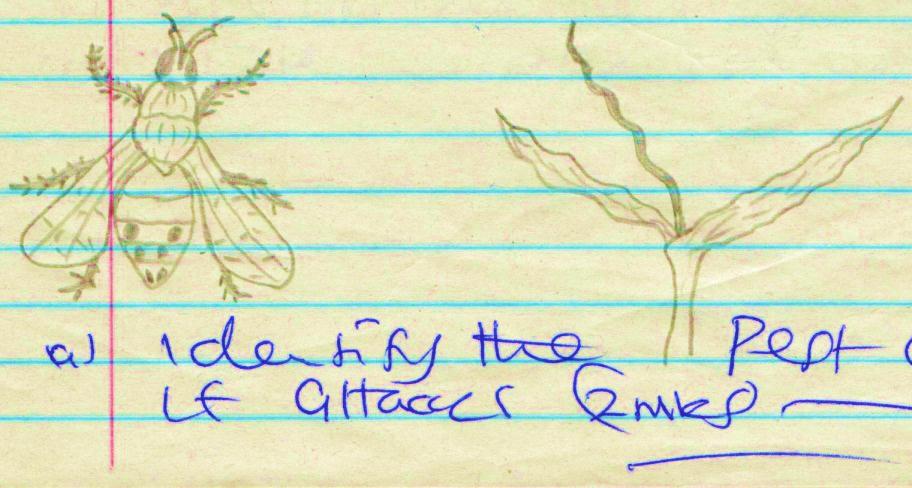 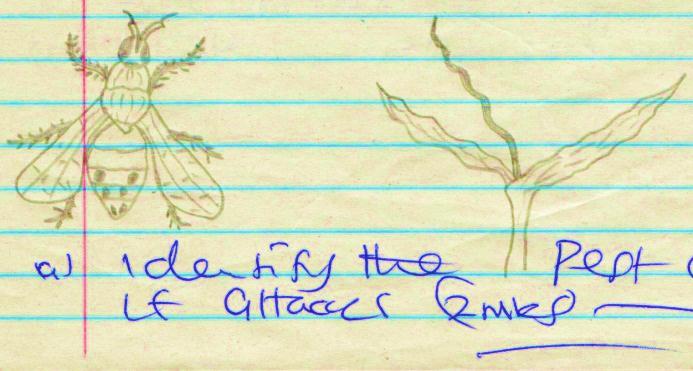 Identify the pest and the crop it attacks. 						(2 marks)	Name of the pest 	_____________________________________________________________	Name of crop 	_____________________________________________________________Name other pests that attack the crop. 						(1 mark)	___________________________________________________________________________________State two diseases that attack the crop. 						(1 mark)	______________________________________________________________________________________________________________________________________________________________________Deco farm bought the following on credit from Naru Agrovet on 06-03-2005.15 bags of chick mash, 60kg each @ 1,200/=20 bags of maize germ, 50kg each at 800/=17 bags of DAP fertilizer, 50kg each @ 1,400/=40 bags of wheat seeds, 3kg @ 300/= per bag9 sickles @ 300/= per sickle 	Prepare a purchase order that Deco’s farm made to Naru-Agro-Vet. 				(6 marks)	SECTION C: (40 MARKS)	Answer only TWO questions from this section in the spaces provided after question 24.a)	Describe the importance of keeping farm accounts. 						(5 marks)	b)	State the environmental conditions that may lead to low crop yields. 			(6 marks)	c)	Describe reasons why ridging is done to some crops. 						(4 marks)	d)	Outline various ways in which soil can regain its fertility. 						(5 marks)23.	a)	Describe the advantages of using seeds as planting materials. 				(5 marks)	b)	Describe the production of tomatoes under the following subheadings.Land preparation 						(4 marks)Transplanting 						(6 marks)	c)	State five advantages of using herbicides. 						(5 marks)24.	a)	Describe the harvesting of pyrethrum.  						(5 marks)	b)	State ways in which labour can be improved in the farm. 						(5 marks)		c)	State the management practices carried out on tree seedlings in the nursery. 		(5 marks)	d)	State the effects of soil erosion. 						(5 marks)__________________________________________________________________________________________________________________________________________________________________________________________________________________________________________________________________________________________________________________________________________________________________________________________________________________________________________________________________________________________________________________________________________________________________________________________________________________________________________________________________________________________________________________________________________________________________________________________________________________________________________________________________________________________________________________________________________________________________________________________________________________________________________________________________________________________________________________________________________________________________________________________________________________________________________________________________________________________________________________________________________________________________________________________________________________________________________________________________________________________________________________________________________________________________________________________________________________________________________________________________________________________________________________________________________________________________________________________________________________________________________________________________________________________________________________________________________________________________________________________________________________________________________________________________________________________________________________________________________________________________________________________________________________________________________________________________________________________________________________________________________________________________________________________________________________________________________________________________________________________________________________________________________________________________________________________________________________________________________________________________________________________________________________________________________________________________________________________________________________________________________________________________________________________________________________________________________________________________________________________________________________________________________________________________________________________________________________________________________________________________________________________________________________________________________________________________________________________________________________________________________________________________________________________________________________________________________________________________________________________________________________________________________________________________________________________________________________________________________________________________________________________________________________________________________________________________________________________________________________________________________________________________________________________________________________________________________________________________________________________________________________________________________________________________________________________________________________________________________________________________________________________________________________________________________________________________________________________________________________________________________________________________________________________________________________________________________________________________________________________________________________________________________________________________________________________________________________________________________________________________________________________________________________________________________________________________________________________________________________________________________________________________________________________________________________________________________________________________________________________________________________________________________________________________________________________________________________________________________________________________________________________________________________________________________________________________________________________________________________________________________________________________________________________________________________________________________________________________________________________________________________________________________________________________________________________________________________________________________________________________________________________________________________________________________________________________________________________________________________________________________________________________________________________________________________________________________________________________________________________________________________________________________________________________________________________________________________________________________________________________________________________________________________________________________________________________________________________________________________________________________________________________________________________________________________________________________________________________________________________________________________________________________________________________________________________________________________________________________________________________________________________________________________________________________________________________________________________________________________________________________________________________________________________________________________________________________________________________________________________________________________________________________________________________________________________________________________________________________________________________________________________________________________________________________________________________________________________________________________________________________________________________________________________________________________________________________________________________________________________________________________________________________________________________________________________________________________________________________________________________________________________________________________________________________________________________________________________________________________________________________________________________________________________________________________________________________________________________________________________________________________________________________________________________________________________________________________________________________________________________________________________________________________________________________________________________________________________________________________________________________________________________________________________________________________________________________________________________________________________________________________________________________________________________________________________________________________________________________________________________________________________________________________________________________________________________________________________________________________________________________________________________________________________________________________________________________________________________________________________________________________________________________________________________________________________________________________________________________________________________________________________________________________________________________________________________________________________________________________________________________________________________________________________________________________________________________________________________________________________________________________________________________________________________________________________________________________________________________________________________________________________________________________________________________________________________________________________________________________________________________________________________________________________________________________________________________________________________________________________________________________________________________________________________________________________________________________________________________________________________________________________________________________________________________________________________________________________________________________________________________________________________________________________________________________________________________________________________________________________________________________________________________________________________________________________________________________________________________________________________________________________________________________________________________________________________________________________________________________________________________________________________________________________________________________________________________________________________________________________________________________________________________________________________________________________________________________________________________________________________________________________________________________________________________________________________________________________________________________________________________________________________________________________________________________________________________________________________________________________________________________________________________________________________________________________________________________________________________________________________________________________________________________________________________________________________________________________________________________________________________________________________________________________________________________________________________________________________________________________________________________________________________________________________________________________________________________________________________________________________________________________________________________________________________________________________________________________________________________________________________________________________________________________________________________________________________________________________________________________________________________________________________________________________________________________________________________________________________________________________________________________________________________________________________________________________________________________________________________________________________________________________________________________________________________________________________________________________________________________________________________________________________________________________________________________________________________________________________________________________________________________________________________________________________________________________________________________________________________________________________________________________________________________________________________________________________________________________________________________________________________________________________________________________________________________________________________________________________________________________________________________________________________________________________________________________________________________________________________________________________________________________________________________________________________________________________________________________________________________________________________________________________________________________________________________________________________________________________________________________________________________________________________________________________________________________________________________________________________________________________________________________________________________________________________________________________________________________________________________________________________________________________________________________________________________________________________________________________________________________________________________________________________________________________________________________________________________________________________________________________________________________________________________________________________________________________________________________________________________________________________________________________________________________________________________________________________________SECTIONQUESTIONSMAXIMUM SCORECANDIDATE’S SCOREA1  1730B18  2120C20C20TOTAL SCORE90